Circle Theorems RevisionCircle Theorems RevisionCircle Theorems RevisionCircle Theorems Revision(a)(b)(c)(d)Write down the names of lines  and .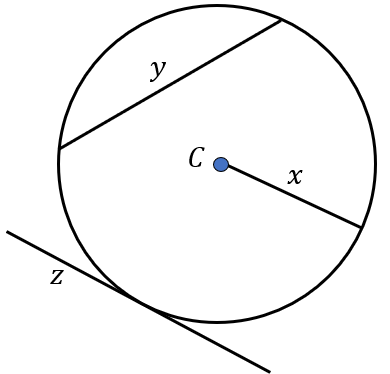 Find the size of angle AOB.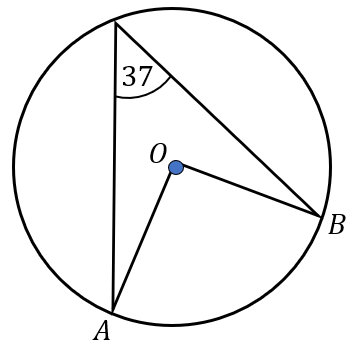 Find the size of angle ABC.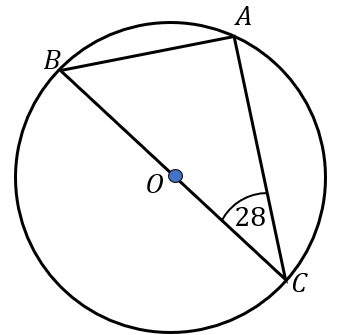 Find the size of angles BED and BCD. 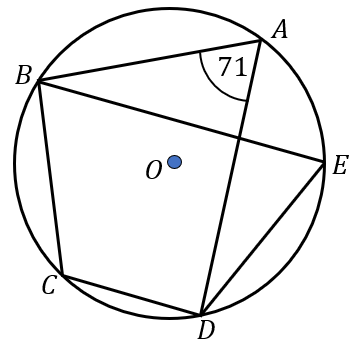 (e)(f)(g)(h)Find the size of angles ADB and BCD. 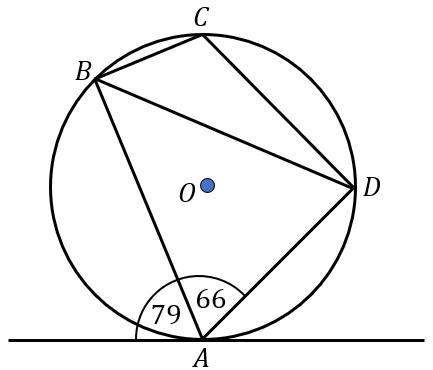 Find the size of angles BOD and ADO.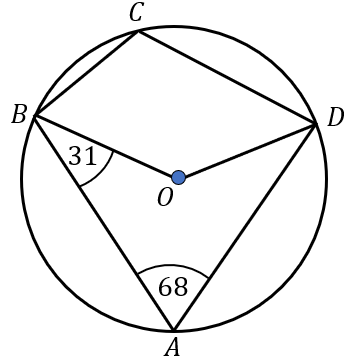 AB and BC are tangents. Find the size of angle ADC.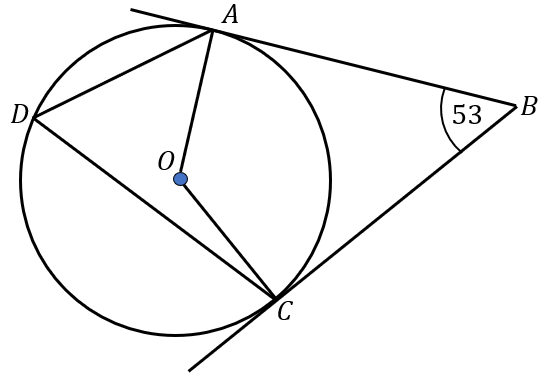 Find the length of AC.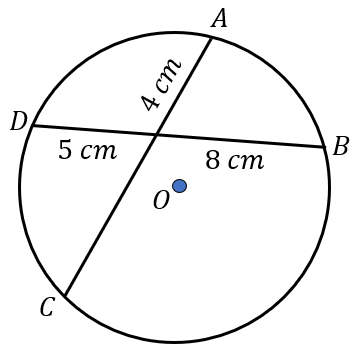 (i)(j)(k)(l)Find the size of angle BAC.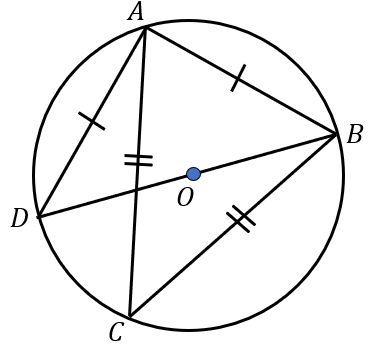 Find an expression for  in terms of 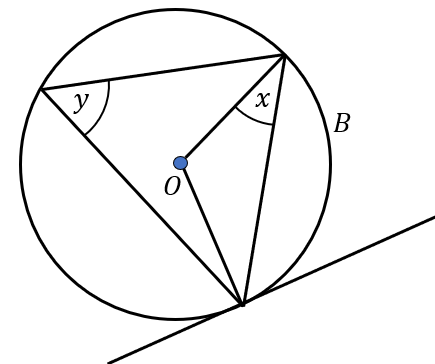 Find the value of , giving your answer as a simplified surd.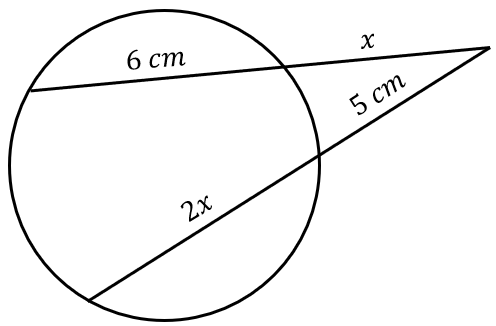 Find the value of .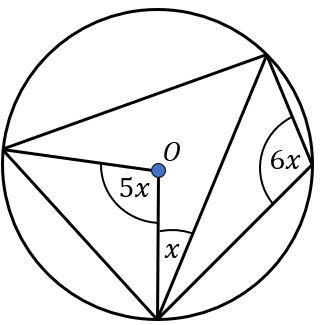 